关于开展职业院校教学诊断与改进 典型案例征集工作的通知各有关职业院校:为深入学习贯彻全国职业教育大会精神,全面落实中办、 国办《关于推动现代职业教育高质量发展的意见》有关要求,  积极推进职业院校教学诊断与改进(以下称为"诊改")创  新发展,更好适应新时代、新阶段、新要求,根据教育部职  成司有关工作要求,经研究决定开展诊改典型案例汇编工作, 现将相关事宜通知如下:一、指导思想以习近平新时代中国特色社会主义思想为指导,深入贯 彻党的十九大和十九届历次全会精神,坚持党的领导,全面 贯彻党的教育方针,深入落实立德树人根本任务,鼓励职教 诊改学校广泛交流经验,示范引领全国职教诊改工作创新发 展,推动现代职业教育高质量发展。二、推荐范围已启动职教诊改工作的省份及院校。三、案例要求(一)紧密围绕诊改工作基本要求,反映学校诊改工作 整体情况,体现诊改内容融入到学校发展规划、专业建设、课程建设、教师发展和学生成长中的成果和成效。(二)体现具有创新性、突破性、实效性、典型性的政 策、举措和经验。案例应包括背景、做法、成效、存在困难 和改进建议等部分,主题突出、层次分明、特色鲜明、资料 翔实、数据准确,具有可操作性,字数控制在4000字以内, 并按要求格式(见附件1)进行整理。(三)推广应用效果较好,附省级推荐意见的典型案列, 将优先采用。四、材料报送各职业院校自愿申报,并于2022年5月31日前将典型 案例和申报表(附件2)的纸质文本寄送至北京市海淀区北 三环中路46号(中国教育科学研究院)王敬杰收,010-620 03874;电子版(word版)发送至邮箱 wangjj@nies.edu.cn.联系人及电话:王敬杰,010-62003874;方灿林,0551-65659021附件: 1.职教诊改典型案例格式2.职教诊改典型案例申报表中国教有料学研究院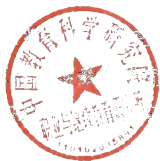 职业信继续教育研究所2022年3月28由附件1职教诊改典型案例格式一、页面设置1.纸张大小: A4纸张2.版心要求: 上边距3.7厘米,下边距3.5厘米,左边距2.8厘米,右边距2.6厘米。3.页码插入:  页脚中间,选择"—1-"样式。二、正文1.正文主标题居中排,使用方正小标宋二号字。主标题 的段后距设为0.5行。如有副标题,请另起一行,使用破折 号加宋体小二号字如: "    *****"。学校全称写在主、副 标题下,居中排,使用楷体三号字。2.正文一级标题使用黑体三号字,序号使用汉字加顿号如: "一、".二级标题使用楷体三号字,序号使用汉字加括 号如:  "(一)".三级标题使用仿宋三号字,序号使用三号 Times New Roman 字体的阿拉伯数字加点如: "1.".3.正文使用仿宋三号字,首行缩进两字符,行距设置为 1.5倍。正文出现的引用图表要准确、清晰并注明来源;根 据需要,可插入3~5张展示诊改成效的图片,格式为jpg,  大小在1M以上,以精炼文字介绍所反映的内容。4.案例正文原则上要涉及背景、做法、成效、存在困难 和改进建议等部分。─3─附件2职教诊改典型案例申报表申报单位(盖章):             注: 如有省级推荐意见,请在本表加盖省级推荐单位公章。所在省份学校名称(全称)案例名称联系人联系电话电子邮箱